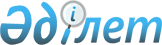 Алматы облысының террористік тұрғыдан осал объектілерінің тізбесін бекіту туралы
					
			Күшін жойған
			
			
		
					Алматы облысы әкімдігінің 2018 жылғы 13 наурыздағы № 113 қаулысы. Алматы облысы Әділет департаментінде 2018 жылы 28 наурызда № 4604 болып тіркелді. Күші жойылды - Алматы облысы әкімдігінің 2019 жылғы 26 қарашадағы № 528 қаулысымен
      Ескерту. Күші жойылды – Алматы облысы әкімдігінің 26.11.2019 № 528 қаулысымен (алғашқы ресми жарияланған күнінен кейін күнтізбелік он күн өткен соң қолданысқа енгізіледі).
      "Қазақстан Республикасындағы жергілікті мемлекеттік басқару және өзін-өзі басқару туралы" 2001 жылғы 23 қаңтардағы Қазақстан Республикасы Заңының 27-бабының 1-тармағының 26-2) тармақшасына сәйкес Алматы облысының әкімдігі ҚАУЛЫ ЕТЕДІ:
      1. Алматы облысының террористік тұрғыдан осал объектілерінің тізбесі (қызмет бабында пайдалану үшін) осы қаулының қосымшасына сәйкес бекітілсін.
      2. "Алматы облысы әкімінің аппараты" мемлекеттік мекемесі Қазақстан Республикасының заңнамасында белгіленген тәртіппен:
      1) осы қаулының Алматы облысының әділет департаментінде мемлекеттік тіркелуін;
      2) осы қаулы мемлекеттік тіркелген күннен бастап күнтізбелік он күн ішінде оның көшірмесін қағаз және электронды түрде қазақ және орыс тілдерінде Қазақстан Республикасы нормативтік құқықтық актілерінің эталондық бақылау банкіне ресми жариялау және енгізу үшін "Республикалық құқықтық ақпарат орталығы" шаруашылық жүргізу құқығындағы республикалық мемлекеттік кәсіпорнына жіберуді;
      3) осы қаулы ресми жарияланғаннан кейін оны Алматы облысы әкімдігінің интернет-ресурсында орналастыруды қамтамасыз етсін.
      3. Осы қаулының орындалуын бақылау Алматы облысы әкімінің бірінші орынбасары Л. Тұрлашовқа жүктелсін.
      4. Осы қаулы әділет органдарында мемлекеттік тіркелген күннен бастап күшіне енеді және алғашқы ресми жарияланған күнінен кейін күнтізбелік он күн өткен соң қолданысқа енгізіледі. 
					© 2012. Қазақстан Республикасы Әділет министрлігінің «Қазақстан Республикасының Заңнама және құқықтық ақпарат институты» ШЖҚ РМК
				
      Алматы облысының әкімі 

А. Баталов

      КЕЛІСІЛДІ:

      "Қазақстан Республикасы

      Ұлттық қауіпсіздік комитетінің

      Алматы облысы бойынша

      департаменті" мемлекеттік

      мекемесінің бастығы

 С. Құрманәлиев

      "Қазақстан Республикасы

      Ішкі істер министрлігінің

      Алматы облысының Ішкі істер

      департаменті" мемлекеттік

      мекемесінің бастығы

М. Ұрұмханов
